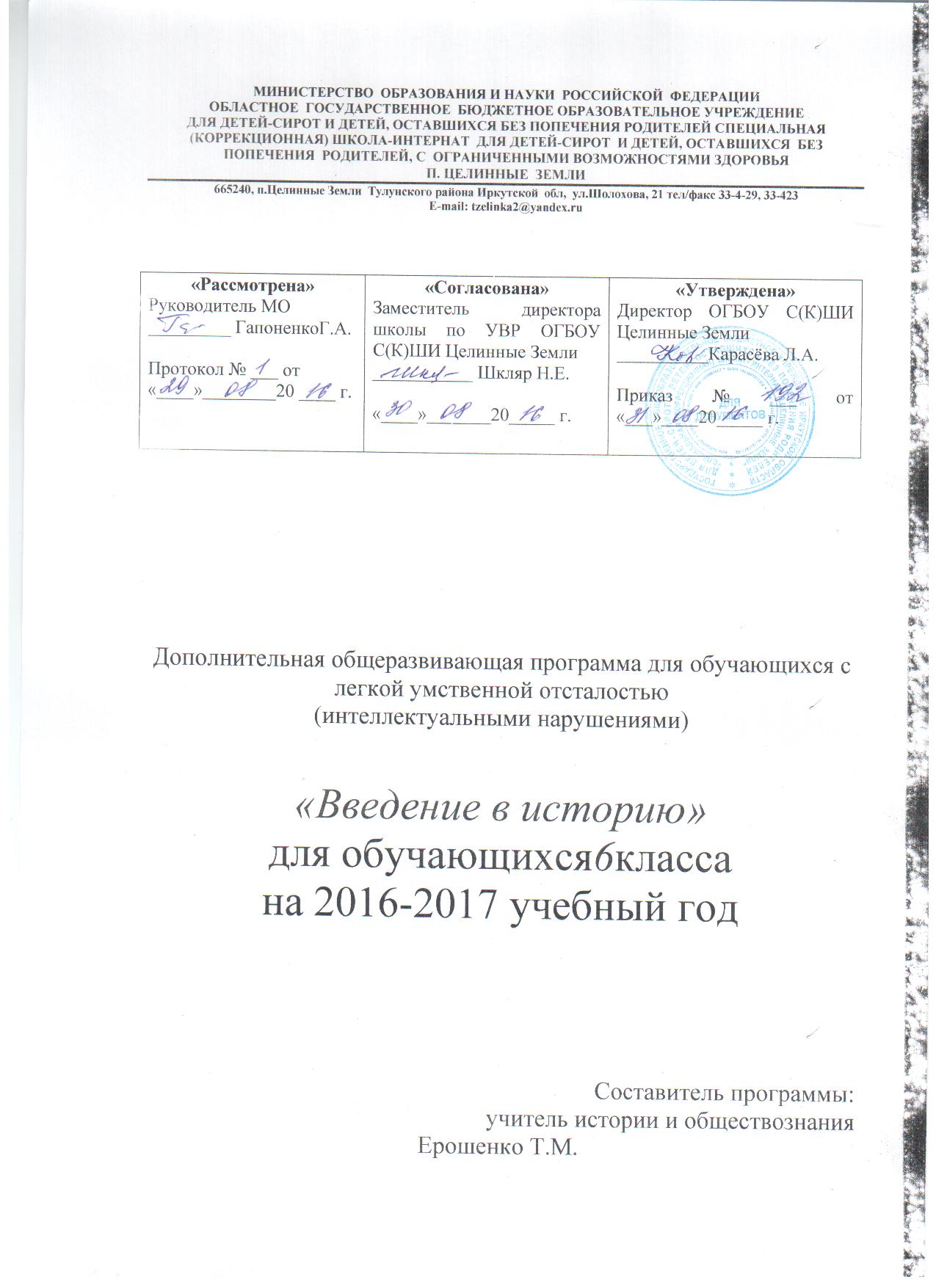 СОДЕРЖАНИЕПояснительная запискаДополнительная образовательная программа разработана в целях конкретизации содержания образовательного стандарта по данной образовательной области с учетом межпредметных и внутри предметных связей, логики учебного процесса и возрастных особенностей школьниковНа сегодняшний день в современном образовательном процессе приоритетную роль играют историко-обществоведческие предметы, так как именно они направлены на усвоение современного понимания миссии образования в информационном обществе, особенностям новой информационно-образовательной среды; направлены на формирование всесторонних представлений об изучаемом времени, на развитие умений и ценностных установок, необходимых для формирования исторического мышления,  формирование национально-государственной идеологии России. «Введение в историю» позволяет  формированию первоначальных знаний, представлений об истории как предмете. Программа знакомит учащихся с процессом формирования человека и человеческого общества. Приобщать детей с ограниченными возможностями здоровья к изучению истории возможно уже в 6 классе. На последующих этапах исторического образования школьники будут обращаться к узнаваемому материалу, решая на его основе все усложняющиеся задачи.Цель  вводнойпрограммы – дать школьникам знания о далеком прошлом, которые послужат одной из основ их общей образованности; подготовить детей к изучению истории, вызвать интерес к  истории  как школьному предмету, желание узнать прошлое своего Отечества.Задачи программы: - ввести детей в мир истории, пробудив интерес к истории как к науке; - познакомить учеников с методами исторического исследования и языком исторической науки; - показать многообразие исторических источников и возможности каждого из них; - формировать историческое сознание, воспитывая чувство сопричастности прошлому, прежде всего истории своей родины.    Исходя,  из целевой установки  программа знакомит учащихся с занятиями, жизнью и бытом людей далекого прошлого, с их религиозными верованиями. Изучение вводного предмета способствует накоплению необходимых знаний, умений и навыков для перехода к изучению истории Отечества.Программа дает возможность вести работу по формированию у учащихся:- умений в связной монологической форме пересказать текст, воспроизвести информацию, содержащуюся в устном изложении учителя, раскрыть содержание иллюстрации;- умений давать оценку историческим явлениям, событиям, высказывая при этом собственные суждения;- умений ориентироваться по ленте времени;- умений читать историческую карту, определять местоположение историко-географических объектов;- умений анализировать исторический материал, развивать логическое мышление, формировать пространственные и временные представления.Актуальность создания программыПотребность в создании данной программы была вызвана отсутствием программ вводного курса по истории для учащихся с ограниченными возможностями здоровья и связано непосредственно с необходимостью формирования у воспитанников знаний об истории цивилизации, развитию умственных способностей, выработке активной жизненной позиции. С целью формирования более полных знаний, умений и навыков темы занятий разработаны на основе связи с уроками  чтения, природоведения, географии. Основные формы и методы работыПрограмма по формированию знаний основам садоводства включает следующие формы работы с воспитанниками:Живое слово  учителя;Рассказ, беседа;Выборочное объяснительное чтение текста учебной книги;Работа с исторической картой, картиной, схемами, таблицей;Работа с отдельными фрагментами кино.Указанные формы работы представляют собой определенную систему взаимосвязанных мер, взаимодополняющих друг друга, объединенных общей целью.Учитывая современные требования к организации образовательного процесса, в программе имеют место нетрадиционные формы занятия:Заочная экскурсия;занятия-путешествия;мини-исследования.Уроки – презентации.С целью усиления развивающего эффекта всех названных форм организации работы с учащимися программа предусматривает методы активизации познавательной деятельности:проблемные вопросы;проблемные ситуации;психогимнастика;психологические тренинги;моделирование.Планируемые результаты освоения программы В результате реализации программы учащиеся должны:- элементарно представлять  хронологическую последовательность изменений в жизни первобытных людей;- представлять себе облик первобытного человека, его орудия труда, занятия, быт, картины жизни;- описывать первобытного человека, его жизнь и сопоставлять события и явления по заданным признакам;- рассказывать  с опорой на наглядность, по плану;- усвоить исторические понятия.Учащиеся должны уметь:-  в связной монологической форме пересказать текст, воспроизвести информацию, содержащуюся в устном изложении учителя, раскрыть содержание иллюстрации;-   давать оценку историческим явлениям, событиям, высказывая при этом собственные суждения;-   ориентироваться по ленте времени;- умения читать историческую карту, определять местоположение историко-географических объектов;- назвать основные черты первобытного строя, причины перехода от родовой общины к соседской.Годовой календарный графикУЧЕБНО-ТЕМАТИЧЕСКИЙ ПЛАНСОДЕРЖАНИЕ ДЕЯТЕЛЬНОСТИ ФАКУЛЬТАТИВАВведение (3часа)История – наука о прошлом. Лента времени. Историческое  время. Наша эра.Древнейшие люди (10 часов)Внешний облик древнейшего человека. Первые орудия труда. Занятия древнейших людей. Древнейшие коллективы людей. Развитие орудий труда. Овладение огнем. Похолодание на Земле. Загонная охота и начало рыболовства. Первая одежда и жилища.Первобытный строй. (15 часов)«Человек разумный». Возникновение искусства. Образование родовых общин. Потепление на Земле. Новые изобретения людей. Мотыжное земледелие. Приручение животных. Развитие ремесел. Род и племя. Начало обработки металлов. Изобретение плуга. Племена скотоводов. Выделение знати. Возникновение религии у первобытных людей. Возникновение веры в духов и богов. История письменности (2 часа) Загадочные письмена. Материал для письма.История вещей. (3 часа)Одежда в разные времена. «Дом» для одежды. Трапеза в разные времена.Повторение вводного курса истории «Введение в историю» (1 час)ОЦЕНОЧНЫЕ И МЕТОДИЧЕСКИЕ МАТЕРИАЛЫ:устный или письменный опроскарточкикраткая самостоятельная работапрактическая работавикториназачет  решение кроссвордов, ребусов, заполнение контурных карт,тестовые задания (задания с несколькими вариантами ответа;альтернативным заданиям, содержащим некие утверждения, которые ученик должен оценить, как истинные или ложные, используя слова «да», «нет»;заданиям на восстановление соответствия;заданиям на группировку информации;заданиям на определение последовательности;заданиям на исключение лишнего),самостоятельные и контрольные работы в конце учебного года.ТестКогда на земле появились первые люди?а) около 2 млн. лет назадб) около 10 млн. лет назадв) около 1000 тыс. лет назадОрудие труда, при помощи которого первобытные люди ловили рыбу?а) гарпунб) лукв) рубило3. В каком первобытном коллективе главную роль играли родовые отношения?а) человеческом стадеб) родовой общинев) государства  4. Основные занятия человека в период оледенения.а) охотаб) земледелиев) ремесло      5. Кто управлял родовой общиной?а) цариб) жрецыв) старейшины  6. Что называется религией?а) вера человека в сверхъестественные существаб) наука о сотворении мирав) наука о появлении человека 7. Первоедомашнееживотное, прирученноечеловеком:        а)  корова       б)  лошадь       в)  собака8.Какоезанятиепервобытныхлюдейвозниклопримерноводновремясземледелием?а) скотоводствоб)охотав) обработкаметаллов.Кроссворды.«Сумей прочитать».1)Средство передвижения человека по воде с древнейших времен и до наших дней.Группа родичей, сообща трудившихся и имевших общее имущество.Одно из  первых занятий человека.Первый металл, который освоил человек.Первое орудие для возделывания земли.Орудие труда земледельца 5-6 тыс. лет тому назад.Домашнее животное.Материал для возделывания посуды на гончарном круге.Первое орудие труда и оружие древнейшего человека.Объединение родов, живущих в одной местности.Ответы: 1. Лодка. 2.Род. 3. Охота. 4. Медь. 5. Мотыга. 6. Плуг. 7. Собака. 8. Глина. 9. Рубило. 10. Племя.2)По горизонтали: 1. Первое домашнее животное. 2. Толстый слой льда.4. Коллектив родственников, живших и трудившихся сообща. 6. Подарок людей идолу. 7. Древнее орудие для рыхления почвы. 8. Древнее животное, переносящее холодный климат. 9. Гибкий прут, стянутый тетивой. 10. Первый металл, открытый человеком. 11. Связанные вместе бревна (для передвижения на воде). Знатный  человек, возглавлявший войско. 13. Несколько родов. По вертикали: 1. Занятие древних людей. 3. Наука, изучающая жизнь по вещественным источникам. 5. Участок земли в соседской общине.Ответы: 1. Собака.2. Ледник. 3. Археология. 4. Род. 5. Надел. 6. Жертва. 7. Борона. 8. Мамонт. 9. Лук. 10. Плот. 12. Вождь. 13. Племя.Литература:Основная: Саплина Е.В., Саплин А. И. Введение в историю. 3 класс.  М., 1999.Саплина Е.В., Саплин А. И. Введение в историю.4 класс.  М., 1999.Я познаю мир: Энциклопедия: История. – М., 1996.Дополнительная:Все обо всех. – М., 1996, 1997. –Т. 2,4.Годер Г.И. Преподавание истории в 5 классе. –М., 1985.Годер Г.И Рабочая тетрадь по истории древнего мира. Выпуск 1,2 – М., 2002.Дмитриева Н.А., Виноградова Н.А. Искусство Древнего мира. – М., 1989.Динин  Жаклин. Путешествие в Древний мир. Книжный клуб. Харьков. Белгород, 2008.Пуля Е.Ф.  Книга для учителя истории специальной (коррекционной) образовательной школы   VIII вида. Москва. Классикс  Стиль. 2003г.Коровкин Р.П. История древнего мира: учебник для 5 класса средней школы. М.: Просвещение. 1988г.Колпаков С.В., Селунская Н.А. История древнего мира: учебник для  5 класса средней школы. М.: Изд. Дом «Новый учебник». 2001г.КулагинаГ.А. Сто игр по истории. – М., 2001.Калашников В.И., Лаврова С.А. Энциклопедия тайн и загадок. Чудеса света. «Белый город».  М., 2008.Информационно-компьютерная поддержка учебного процесса:Компьютер.Интернет-ресурсы.Слайды Дидактические материалы:Кроссворды, ребусы, шарады.Карточки с индивидуальными заданиями Карточки со словарными словамиВидеофильмы:  «  Аванта.  Всемирная история»;«Энциклопедия тайн и загадок. Чудеса света».Настенные исторические карты:«Древни государства мира»;«Древнейшие племена и государства на территории нашей страны и соседних стран»;«Древнерусское государство (Киевская Русь) в IX – XI веках»Картины по истории древнего мира. Под редакцией Антоновой Л.В.Аппликации по истории древнего мира в V классе. М., 1971 (автор Ф.П. Коровкин).Демонстрационный материал. Домашние  животные. Дикие животные. Москва. «Прометей», 1997.Пояснительная записка  Планируемые результаты освоения программыКалендарный учебный графикУчебно-тематический план Содержание деятельности факультативаОценочные и методические материалы…24 5689Месяц Дата проведения, количество часовДата проведения, количество часовДата проведения, количество часовДата проведения, количество часовДата проведения, количество часовЧасов в месяцРабочих недельСентябрь 06.091 час13.091 час20.091 час27.091 час44Октябрь 04.101 час11.101 час18.101 час25.101 час44Ноябрь 08.111 час15.111 час22.111 час29.111 час44Декабрь 06.121 час13.121 час20.121 час27.121 час44Январь 17.011 час24.011 час31.011 час33Февраль 07.021 час14.021 час21.021 час28.021 час44Март 07.031 час14.031 час21.031 час33Апрель 04.041 час11.041 час18.041 час25.041 час44Май 02.051 час16.051 час23.051 час30.051 час44Учебное времяКаникулярное времяПромежуточная аттестацияПраздничный день№ раздела / темыНаименование разделов и темВсего часТеоретические занятияЛабораторные, 
практические занятия, экскурсии и дрФормы контроля1Введение 31.1 История – наука о прошлом.11Устный опрос1.2 Лента времени. Историческое  время.11Устный опрос1.3Наша эра.11Тестирование 2Древнейшие люди102.1Внешний облик древнейшего человека.11Устный опрос2.2Первые орудия труда.11Устный опрос2.6Занятия древнейших людей.11Устный опрос2.4Древнейшие коллективы людей.11Устный опрос2.5Развитие орудий труда.11Устный опрос2.6Овладение огнем.11Устный опрос2.7Похолодание на Земле.1Устный опрос2.8Загонная охота и начало рыболовства.11Устный опрос2.9Первая одежда и жилища.11Устный опрос2.10Обобщение «Древнейшие люди».11тестирование3Первобытный строй153.1«Человек разумный».11Устный опрос3.2Возникновение искусства. 11карточки3.3Образование родовых общин.11Устный опрос3.4Потепление на Земле. Новые изобретения людей.11Устный опрос3.5Мотыжное земледелие. 11Устный опрос3.6Приручение животных.11Устный опрос3.7Развитие ремесел.11Устный опрос3.8Род и племя.1Устный опрос3.9Начало обработки металлов.11Устный опрос3.10Изобретение плуга.11Устный опрос3.11Племена скотоводов.11Устный опрос3.12Выделение знати.11Устный опрос3.13Возникновение религии у первобытных людей.11Устный опрос3.14Возникновение веры в духов и богов.11Устный опрос3.15 Обобщение «Первобытный строй»11Краткая самостоятельная работа4История письменности2Устный опрос4.1Загадочные письмена.11Устный опрос4.2Материал для письма.11Устный опрос5История вещей.315.1Одежда в разные времена.11Рисование одеждыУстный опрос5.2«Дом» для одежды.11Рисование мебелиУстный опрос5.3Трапеза в разные времена.11викторинаКонтрольная работа11ВсегоВсего34332123456789101325476139101112